Expression of Interest - Make Progress in Your Business (set and achieve goals)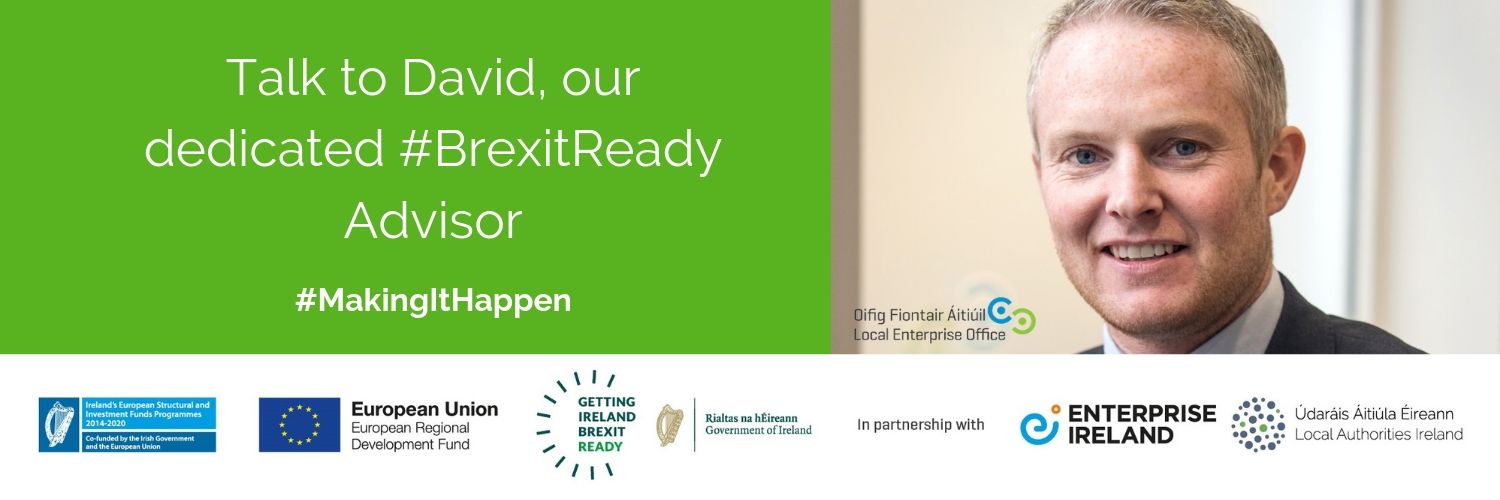 Please return completed of Expression of Interest forms to Jacqui Gaule, Local Enterprise Office Waterford, jgaule@leo.waterfordcouncil.ie by midday on Mon  28th September 2020.Company NameContact PersonContact EmailContact TelephoneSector (Define Product/service)No. of Employees                Full Time                Part TimeYears TradingCost: €100 - Refundable on completion of programme with 80% attendanceCost: €100 - Refundable on completion of programme with 80% attendanceDescribe (in no more than 250 words) your BusinessTell us why you think this Programme will benefit your business